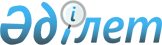 Ақтоғай ауданының әкімдігінің 2009 жылғы 10 желтоқсандағы № 17/04 "Ауылдық (селолық) жерлерде жұмыс істейтін мамандар лауазымдарының Тізбесін бекіту туралы" қаулысының күшін жою туралыҚарағанды облысы Ақтоғай ауданының әкімдігінің 2016 жылғы 16 қыркүйектегі № 44/02 қаулысы      Қазақстан Республикасының 2001 жылғы 23 қаңтардағы "Қазақстан Республикасындағы жергілікті мемлекеттік басқару және өзін-өзі басқару туралы" Заңына сәйкес, Ақтоғай ауданының әкімдігі ҚАУЛЫ ЕТЕДІ:

      1. Ақтоғай ауданының әкімдігінің 2009 жылғы 10 желтоқсандағы № 17/04 "Ауылдық (селолық) жерлерде жұмыс істейтін мамандар лауазымдарының Тізбесін бекіту туралы" (нормативтік құқықтық актілерді мемлекеттік тіркеу Тізілімінде № 8-10-97 болып тіркелген, 2009 жылғы 29 желтоқсанда № 51-52 (7218) "Тоқырауын тынысы" газетінде жарияланған) қаулысының күші жойылды деп танылсын.

      2. Осы қаулының орындалуын бақылау Ақтоғай ауданы әкімінің орынбасары А. Сайдыға жүктелсін.


					© 2012. Қазақстан Республикасы Әділет министрлігінің «Қазақстан Республикасының Заңнама және құқықтық ақпарат институты» ШЖҚ РМК
				
      Аудан әкімі

С.М. Әбеуова
